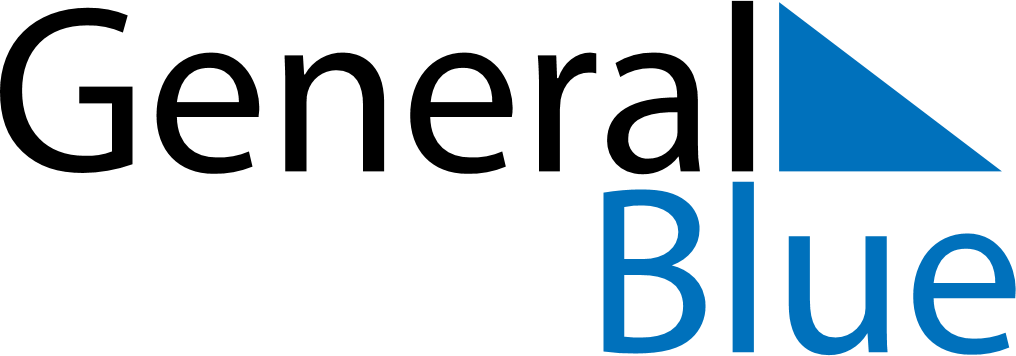 August 2020August 2020August 2020BahrainBahrainMONTUEWEDTHUFRISATSUN1234567891011121314151617181920212223Islamic New Year24252627282930Day of Ashura31